Kidzone Risk Minimisation Plan - Asthma		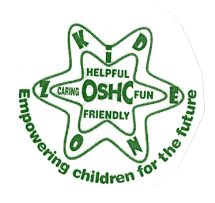 This is our “Risk Minimisation and Communication Plan” for children at risk of Asthma.The following procedures should be developed in consultation with the parent or guardian and implemented to help protect the child diagnosed at risk of Asthma.Emergency Contacts:Name: ..................................................................	 Relationship to Child: ...............................................Mobile Number: ................................................	Alternative Contact number: ……………………………….….Name: ................................................................ 	Relationship to Child: ................................................Mobile Number: ................................................	Alternative Contact number: ………………………………….Kidzone is responsible for managing and maintaining regular updates asthma, sourcing information for Educator(s) to maintain the health and safety of any child at risk of asthma in care. This includes reviewing all policy documents annually.The parent/guardian is responsible for informing Kidzone Educator(s) of any changes to the child’s risk minimisation plan and asthma medical management plan. These changes must be signed off by the treating doctor annually and a copy provided to the service.Educators will inform all families and the Kidzone community that a child at risk of asthma is in our care and therefore we are seeking to minimise the any risks identified in the asthma management plan and the risk minimisation plan, wherever possible.Additional Comments from Parents:I have read the Asthma policy and agree to the terms of the risk management plan. This plan was developed/reviewed on the  __/__/_____.Signature of Parent/Guardian: 									Printed name: 											Signature of Kidzone OSHC Romsey staff member: 						Printed name: 											*Preferred method of communication with Family (please circle) : Meeting/Phone/EmailReference: www.asthmafoundation.org.au Child detailsSurname: .........................................................  Given names: ...............................................................Date of birth: ......../......../........  Age: ......................................................................................................School: ....................................................................................................................................................In relation to the child at risk Kidzone will:To be completed with the parent(s).YesNoN/APerson ResponsibleChild/Parent/EducatorsRisk Management StrategiesRestrict use of food and food containers, boxes and packaging in crafts, cooking and science experiments, depending onthe allergies of particular children the parent/guardian of a child at risk of asthma and these foods should be consistent with the risk minimisation plan E.g. play, celebrations etc.Use the risk minimisation plan to inform food purchases when planning cooking experiencesAsk families not to send food containing specified allergens or ingredients as determined in the risk minimisation planInform all families and the servicecommunity that a child at risk of asthma (if triggered by food or food additives) is in care and ask that the items identified in the asthma management plan and the risk minimisation plan are not providedNotify families of any cookingexperiences included in the program and obtain written authorisation from the parent of the child with asthma.Determine if the child can only eat food that has been specifically prepared for him/herEnsure that no child who has been prescribed asthma medication is permitted to attend the program withouttheir medication and deviceCommunication Plan (Kidzone staff to complete with Parent)